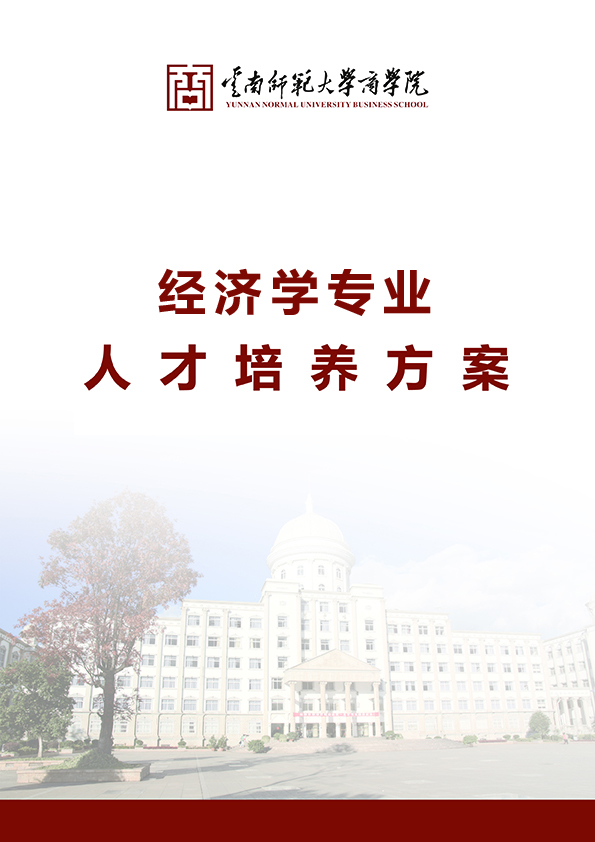 2020版经济学专业本科人才培养方案学科门类：经济学（ 02 ）专业大类：经济学类（ 0201 ）专    业：经济学（ 020101 ）指导思想   以《关于加快建设高水平本科教育 全面提高人才培养能力的意见》（教高〔2018〕2号）、《国务院办公厅关于深化高等学校创新创业教育改革的实施意见》（国办发〔2015〕36号）、《云南省人民政府贯彻落实国务院关于加快发展现代职业教育的决定》（云政发〔2015〕16号）、《教育部 国家发展改革委 财政部关于引导部分地方普通本科高校向应用型转变的指导意见》（教发〔2015〕7号）的精神为指导，为坚持贯彻学院“坚持培养国际化、高端化、个性化人才”的人才培养目标定位，结合学校侧重的发展战略要点，进一步明确经济专业人才培养目标，确保培养模式适应人才培养目标的要求，培养适应我国面向西南开放及“一带一路”战略实施所需的人才，本方案设计制定了以应用为导向、区域性为特色的课程体系与教学内容，采用理论和实践相结合的教学模式，高标准、严要求、强训练，培养基础理论功底扎实、专业技能熟练、职业素质高、社会适应能力强，专业基础与实践能力并重，突出实践能力的培养，以经济理论为基石，涵盖宏观经济理论、银行券商等众多经济热门领域的专业知识的复合应用型区域性经济人才。二、培养目标以面向我国西南开放及“一带一路”战略实施的需求为导向，立足云南，面向全国和东南亚，培养德智体美劳全面发展，具有深厚的经济学理论功底和强烈的社会责任感，专业基础知识扎实，经济管理实践能力强，职业素养高，具有良好国际视野和创新精神的复合应用型区域性经济人才。学生能够广泛胜任银行、证券公司、外贸企业、媒体经济预测与分析、企事业单位的经济运营管理及国内分销等部门的实务工作。引导、鼓励、帮助学生在毕业前后能够通过国家相关职业资格考试、公务员考试、硕士研究生考试等各类社会考试。三、培养规格及要求本专业要求学生热爱祖国，维护社会主义制度；遵纪守法，具有健全的人格、良好的心理素质与合作精神；具备创新精神、创业意识和创新创业能力；系统掌握金融学基本理论和相关的专业知识，了解市场经济的运行机制；学生主要学习、财政学、区域经济学、发展经济学等方面的基本理论和基本知识，接受相关业务的基本训练，具有运用数量分析和现代技术手段进行社会经济调查、经济分析和实际操作的能力；具有较强的文字和口头表达能力；能熟练掌握一门外语；身体健康，达到“大学生体育锻炼合格标准”。毕业生应获得以下几个方面的知识和能力：1．具有良好的思想修养、职业道德；2．掌握经济学和经济学的基本理论、基本知识和基本方法；3. 能够较好地运用数学、统计学、计量经济学等分析方法，对经济学实际问题进行分析研究；4. 发现、分析和解决经济实际问题的基本能力，具有较强的计算机应用能力、人际沟通能力和创新能力，具有较强的适应经济科技新业态发展的能力；5. 熟悉国家有关经济、金融、产业的方针、政策和法规，能够识别和规避金融市场风险，并能提出具有操作性的政策建议；6. 了解金融学的理论前沿和发展动态，了解经济领域的最新发展状况及国际经济活动的规则和惯例，了解中国经济发展与改革需要解决的重大问题；7. 正确认识经济创新和经济全球化，具有创新意识和创新思想，拥有国际视野和涉外业务能力，成为与时俱进的应用型经济复合人才。8．取得相关的职业资格证书，职业技能得到提高；提升学生的实际动手操作能力，以及知识的综合运用能力。四、课程体系映射表五、专业特色1.区域性。学生除学习经济学学科专业要求的基本课程外，还学习东南亚南亚国家语言、经济、贸易、法律等方面的知识，具备面向东南亚南亚各国开展经济合作的能力。2.应用型。通过专业基础知识的学习、专业资格证书的考试及专业实习实践，使学生具备较强的经济分析能力和金融业务实作能力。六、修业年限、毕业要求、学位授予（一）修业年限本专业标准学制4年，实行弹性学制，允许学生在3-6（含6年）年内完成学业，各门课程考核合格，达到毕业条件方可毕业。（二）毕业条件1.思想品德合格，在学校规定的学制内修满学分，并且学分结构符合专业要求。2.专业技能达标毕业前取得至少一个与专业相关的职业资格证或职业技能合格证、专业技能合格证。经济专业技术资格银行业专业人员职业资格证券期货业从业人员资格（具体包括：证券从业人员资格证、期货从业人员资格证）注册计量师统计专业技术资格资产评估师房地产经纪专业人员职业资格出入境检疫处理人员资格3.普通话水平测试达75分及以上。4.英语达到学校规定的标准。5.大学生体质健康测试标准合格。   （三）学位授予根据《云南师范大学商学院学士学位授予条例》相关规定授予法学学士学位。七、专业大赛名称校园炒股大赛、ERP沙盘大赛、大学生创新创业大赛、全国数学建模大赛、管理会计大赛等八、奖励学分毕业前取得以下成绩者，获得奖励2学分考取研究生注册会计师、FMR通过一科专业大赛或创新大赛获得国家奖公开发表学术论文一篇数学建模获国家奖说明：以上奖励学分只针对是专业选修课，且累计奖励学分不超过6个。九、修订人员名单    姜昱霞、者贵昌、孙琳琳十、教学计划（见附表1-6）一、通识课表1：通知必修课教学计划说明：课程类型：A理论课；B理论+实践课；C实践课表2：通识选修课教学计划说明：课程类型：A理论课；B理论+实践课；C实践课二、专业课表3：专业必修课教学计划说明：课程类型：A理论课；B理论+实践课；C实践课;*为专业核心课标识，#为学位课标识，▲为基础课标识表4：专业选修课教学计划说明：课程类型：A理论课；B理论+实践课；C实践课表5：专业集中实践环节教学计划说明：课程类型：A理论课；B理论+实践课；C实践课三、综合素质课表6：综合素质课程教学计划（必修）说明：课程类型：A理论课；B理论+实践课；C实践课知识/能力/素质知识/能力/素质知识/能力/素质知识/能力/素质具体的课程设置具体的课程设置1.技术知识推理能力1.技术知识推理能力1.1学科基础知识1.1.1 具备从事经济学科的经济数学理论知识经济数学（1）、经济数学（2）经济数学（1）、经济数学（2）1.技术知识推理能力1.技术知识推理能力1.1学科基础知识1.1.2 具备从事经济学所需的信息处理基础知识统计学、信息处理技术、电子商务统计学、信息处理技术、电子商务1.技术知识推理能力1.技术知识推理能力1.2 经济类基础知识1.2.1具备经济类基本运用的相关知识微观经济学、宏观经济学、政治经济学、《资本论》与经济学经典著作选读微观经济学、宏观经济学、政治经济学、《资本论》与经济学经典著作选读1.技术知识推理能力1.技术知识推理能力1.2 经济类基础知识1.2.2具备经济学理论与实际结合的相关知识基础会计学、统计学、投资学、保险学基础会计学、统计学、投资学、保险学1.技术知识推理能力1.技术知识推理能力1.2 经济类基础知识1.2.3具备管理的相关知识管理学、市场营销、财政学、财务管理学、人力资源管理、管理心理学管理学、市场营销、财政学、财务管理学、人力资源管理、管理心理学2.个人职业技能和职业道德2.个人职业技能和职业道德2.1 经济学理论运用能力2.1.1 掌握经济学理论与实际结合的能力经济思想史、计量经济学、金融市场学经济思想史、计量经济学、金融市场学2.个人职业技能和职业道德2.个人职业技能和职业道德2.1 经济学理论运用能力2.1.2 熟悉并掌握经济学理论的核心并与实际结合，体现一定的实践操作能力投资学、发展经济学、区域经济学、世界经济学、劳动经济学、产业经济学投资学、发展经济学、区域经济学、世界经济学、劳动经济学、产业经济学2.个人职业技能和职业道德2.个人职业技能和职业道德2.2 证券投资学分析能力2.2.1 熟悉掌握投资的基本理论，掌握证券投资的理论和应用技巧证券投资学、商业银行经营管理、金融衍生工具证券投资学、商业银行经营管理、金融衍生工具2.个人职业技能和职业道德2.个人职业技能和职业道德2.3国际贸易实作能力2.3.1熟悉并掌握国际贸易理论和实务的应用国际贸易理论与实务、商贸英语、国际金融国际贸易理论与实务、商贸英语、国际金融2.个人职业技能和职业道德2.个人职业技能和职业道德2.4面向东南亚商务能力2.4.1 熟悉并掌握企业内部控制和公司治理、企业战略与风险管理的基本理论东南亚南亚商务环境概论、泰语1、泰语2、越南语1、越南语2 财务报表分析、企业伦理学、企业模拟经营-ERP沙盘东南亚南亚商务环境概论、泰语1、泰语2、越南语1、越南语2 财务报表分析、企业伦理学、企业模拟经营-ERP沙盘3.专业素质要求3.专业素质要求3.1 具有良好的工程职业道德、较强的社会责任感和较好的人文科学素养3.1.1 具备基本的政治判别能力及良好的职业道德规范素质思想道德修养与法律基础、马克思主义基本原理、中国近现代史纲要、毛泽东思想和中国特色社会主义理论体系概论、形势与政策思想道德修养与法律基础、马克思主义基本原理、中国近现代史纲要、毛泽东思想和中国特色社会主义理论体系概论、形势与政策3.专业素质要求3.专业素质要求3.1 具有良好的工程职业道德、较强的社会责任感和较好的人文科学素养3.1.2 具备社会、法律的基本能力和素质思想道德修养与法律基础、职业道德、 经济法思想道德修养与法律基础、职业道德、 经济法3.专业素质要求3.专业素质要求3.1 具有良好的工程职业道德、较强的社会责任感和较好的人文科学素养3.1.3 具备环境、艺术方面的基本能力素质公共艺术类选修课公共艺术类选修课3.专业素质要求3.专业素质要求3.2 具有良好的质量、环境、职业健康、安全和服务意识3.2.1 具备基本的政治、社会知识能力素质形势与政策形势与政策3.专业素质要求3.专业素质要求3.2 具有良好的质量、环境、职业健康、安全和服务意识3.2.2 具备环境、职业健康、安全的知识能力素质军训与国防教育，大学体育、商务体育军训与国防教育，大学体育、商务体育3.专业素质要求3.专业素质要求3.3 具有良好的工程职业道德、较强的社会责任感和较好的人文科学素养3.3.1 具备良好的职业服务意识和素质职业教育（企业学习），专业认知教育（企业学习），专业技能与专业知识培训（企业学习），项目开发（企业学习），毕业设计及毕业论文（企业学习），8周的实践教学职业教育（企业学习），专业认知教育（企业学习），专业技能与专业知识培训（企业学习），项目开发（企业学习），毕业设计及毕业论文（企业学习），8周的实践教学3.专业素质要求3.专业素质要求3.4经济学专业素质要求3.4.1具备经济学所需要的敬业、诚实、诚信、责任心、道德等素质能力管理心理学管理心理学4.N模块4.1出国模块出国所需具备能力出国讲座、出国课程4.N模块4.2考研模块考研需要具备的知识考研讲座、考研课程4.N模块4.3就业模块就业所需理解的过程就业讲座、就业课程4.N模块4.4创业模块创业必备的知识储备创业讲座、创业课程课程类别课程性质课程分类学时学分通识课必修思政课25616通识课必修大学外语课1288通识课必修就业与创业基础322通识课必修大学体育642通识课必修商务体育642通识课必修军训与国防教育362通识课必修军训与国防教育2周2通识课必修大学外语X模块644通识课必修公共艺术类课程322通识课必修任意选修课966通识课小计通识课小计通识课小计772+2周46专业课必修专业课84853专业课选修专业任选课33621专业课选修N模块课程644专业课必修集中实践环节8周8专业课必修实习与毕业论文（设计）20周20专业课小计专业课小计专业课小计1248+28周106综合素质课必修素质与能力学分805综合素质课必修劳动教育322综合素质课必修大学生体质健康测试321综合素质课学分小计综合素质课学分小计综合素质课学分小计1448合计合计合计2164+28周160课程名称
（中文）课程名称（英文）课程编码修读学期起止周教学周数周学时理论学时实践学时实践学时实践学时总学时理论学分实践学分总学分考核方式课程类型课程名称
（中文）课程名称（英文）课程编码修读学期起止周教学周数周学时理论学时实验实习实训总学时理论学分实践学分总学分考核方式课程类型马克思主义基本原理概论An Introduction to the Basic Principles of Marxism2TS1A201013-181634800048303闭卷A思想道德修养与法律基础（1）Ideological and Moral Cultivation and Legal Basis (Ⅰ)2TS1A200113-181623200032202闭卷A思想道德修养与法律基础（2）Ideological and Moral Cultivation and Legal Basis(Ⅱ)2TS1A200221-161611600016011实训C中国近现代史纲要Outline of Modern Chinese History2TS1A202021-161634800048303闭卷A毛泽东思想和中国特色社会主义理论体系概论（1）An Introduction to Mao Zedong Thought and the Theoretical System of Socialism with Chinese Characteristics (Ⅰ)2TS1A200331-161623200032202闭卷A毛泽东思想和中国特色社会主义理论体系概论（2）An Introduction to Mao Zedong Thought and the Theoretical System of Socialism with Chinese Characteristics (Ⅱ)2TS1A200441-1616332001648213实训B形势与政策（1）Situation and Policy (Ⅰ)2TS1A006113-1880.5800080.500.5报告A形势与政策（2）Situation and Policy (Ⅱ)2TS1A006221-1680.5800080.500.5报告A形势与政策（3）Situation and Policy (Ⅲ)2TS1A006331-1680.5800080.500.5报告A形势与政策（4）Situation and Policy (Ⅳ)2TS1A006441-1680.5800080.500.5报告A思政课小计思政课小计思政课小计思政课小计思政课小计思政课小计思政课小计240001625614216//大学英语听说（1）College English Listening and Speaking (Ⅰ)2TS1A139113-1816432003264224口试B大学英语听说（2）College English Listening and Speaking (Ⅱ)2TS1A139221-1616432003264224口试B外语课小计外语课小计外语课小计外语课小计外语课小计外语课小计外语课小计640064128448//大学生职业生涯规划College Students' Career Planning2JX5A007013-18160.5800080.500.5闭卷A创业基础（1）Entrepreneurial foundations (Ⅰ)2JX5A007121-16180.5800080.500.5闭卷A创业基础（2）Entrepreneurial foundations (Ⅱ)2JX5A007231-16190.5800080.500.5闭卷A大学生就业指导Employment Guidance for College Students2JX5A008071-16170.5800080.500.5面试A就业创业课小计就业创业课小计就业创业课小计就业创业课小计就业创业课小计就业创业课小计就业创业课小计3200032202//大学体育（1）University Physical Education (Ⅰ)2TS1T008113-181620003232011实训C大学体育（2）University Physical Education (Ⅱ)2TS1T008221-161620003232011实训C商务体育1（体育俱乐部）Business Sports(Ⅰ)(Sports Club)2TS1T009131-161620003232011实训C商务体育2（体育俱乐部）Business Sports (Ⅱ)(Sports Club)2TS1T009241-161620003232011实训C体育课小计体育课小计体育课小计体育课小计体育课小计体育课小计体育课小计000128128044//军训与国防教育（军事理论）Military Training and National Defense Education2JX1A203011-2223600036202闭卷A军训与国防教育（军事理论）Military Training and National Defense Education2JX1A203011-2223600036202闭卷A军训与国防教育(军事技能）Military Training and National Defense Education2JX1A204011-222周0002周2周02周2实训C军训与国防教育(军事技能）Military Training and National Defense Education2JX1A204011-222周0002周2周02周2实训C军训与国防教育课小计军训与国防教育课小计军训与国防教育课小计军训与国防教育课小计军训与国防教育课小计军训与国防教育课小计军训与国防教育课小计36002周36+2周22周4//合计合计合计合计合计合计合计37200208+2周580+2周2210+2周34//合计合计合计合计合计合计合计37200208+2周580+2周2210+2周34//课程模块（中文）课程模块（英文）修读学期起止周教学周数周学时理论学时实践学时实践学时实践学时总学时理论学分实践学分总学分考核方式课程类型备注课程模块（中文）课程模块（英文）修读学期起止周教学周数周学时理论学时实验实习实训总学时理论学分实践学分总学分考核方式课程类型备注大学外语X模块课程(1)College Foreign Language X-Module (Elective Course)(Ⅰ)31-161623200032202闭卷A大学外语X模块课程(2)College Foreign Language X-Module (Elective Course)(Ⅱ)41-161623200032202闭卷A公共艺术类选修课Elective Courses in Public Arts2-71-161623232323232222//公共选修课Public Elective Course2-71-161629696969696666//合计合计合计合计合计合计192192192192192121212/　/各类课程具体信息详见通识选修课培养方案课程名称(中文）课程名称
（英文）课程编码修读学期起止周教学周数周学时理论学时实践学时实践学时实践学时总学时理论学分实践学分总学分考核方式课程类型课程标识课程名称(中文）课程名称
（英文）课程编码修读学期起止周教学周数周学时理论学时实验实习实训总学时理论学分实践学分总学分考核方式课程类型课程标识经济数学（1）Economic mathematics（1)2AB3A021113-181646400064404闭卷A经济法Economic law2BD3A053013-1816216001632112闭卷B政治经济学Political economy2AB3A073013-1816216001632112闭卷B▲*#管理学Principles of Management2AB3A071013-1816216001632112闭卷B基础会计学Accounting2AB3A067011-1616332001648213闭卷B▲　经济数学（2） Economic mathematics（2)2AB3A072021-161646400064404闭卷A统计学Principles of Statistics2AB3A074021-1616332001648213闭卷B▲*　微观经济学Microeconomics2AB3A068121-161623200032202闭卷A▲*#信息处理技术Information processing technology2BE3A024121-1616216001632112闭卷B货币银行学Monetary Banking2AB3A009131-1616332001648213闭卷B宏观经济学Macroeconomics2AB3A076031-161623200032202闭卷B▲*#区域经济学Regional economics2AB3A007031-1616332001648213闭卷B*#财政学finance2AB3A032141-1616216001632112闭卷B▲*#　国际经济合作International economic cooperation2AB3A014041-1616332001648213论文B*计量经济学Economic Metrology2AB3A040051-1616432003264224闭卷B▲#产业经济学Industrial Economics2AB4A200151-16162 160016321 1 2 闭卷B商业银行经营管理Commercial bank management2AB3A080051-1616332001648213报告B证券投资学Security Analysis and Investment2AB3A042161-1616216001632112闭卷B*　经济思想史History of economic thought2AB3A200761-161623200032202论文B世界经济学World economy2AB3A008071-1616332160048213论文B*合计合计合计合计合计合计53592160240848371653　///专业性质课程名称
（中文）课程名称
（中文）课程名称
（英文）课程编码修读学期起止周教学周数周学时理论学时实践学时实践学时实践学时总学时理论学分实践学分总学分考核方式课程类型备注专业性质课程名称
（中文）课程名称
（中文）课程名称
（英文）课程编码修读学期起止周教学周数周学时理论学时实验实习实训总学时理论学分实践学分总学分考核方式课程类型备注专业任选课市场营销市场营销marketing management2AB4A126031-1616216160032112报告B专业须选修专业任选课21学分专业任选课电子商务电子商务Electronic Commerce2AB4A140031-1616216160032112实训B专业须选修专业任选课21学分专业任选课保险学保险学Insurance2AB4A138031-1616216160032112论文B专业须选修专业任选课21学分专业任选课投资学 投资学 Investment Principles2AB3A078131-1616216160032112闭卷B专业须选修专业任选课21学分专业任选课沙盘模拟沙盘模拟Enterprise simulation operation2AB4A1070317-1816160003232022实训C专业须选修专业任选课21学分专业任选课国际贸易理论与实务国际贸易理论与实务International trade theory and practice2AB4A078041-1616332160048213论文B专业须选修专业任选课21学分专业任选课商贸英语商贸英语Business English2AB4A139041-1616216160032112面试B专业须选修专业任选课21学分专业任选课东南亚南亚国家商务环境概论东南亚南亚国家商务环境概论An Overview of Business Environment in South-East Asian Countries2AB4A141041-1616216160032112论文B专业须选修专业任选课21学分专业任选课《资本论》与经济学经典著作选读《资本论》与经济学经典著作选读Das Kapital and selected economic classics2AB4A200441-1616216160032112论文B专业须选修专业任选课21学分专业任选课发展经济学发展经济学Development Economics2AB4A232041-1616332001648213论文B专业须选修专业任选课21学分专业任选课金融市场学金融市场学Financial Market
 Science2AC3A013051-1616332001648213闭卷B专业须选修专业任选课21学分专业任选课管理心理学管理心理学Management Psychology2AB4A200051-1616216160032112开卷B专业须选修专业任选课21学分专业任选课财务管理学财务管理学Financial Management2AB4A143051-1616216160032112闭卷B专业须选修专业任选课21学分专业任选课泰语（1）泰语（1）Thai (1)2AB4A069151-1616216160032112面试B专业须选修专业任选课21学分专业任选课财务报表分析财务报表分析Financial statement analysis2AB4A147051-1616216160032112实训B专业须选修专业任选课21学分专业任选课银行会计银行会计Bank accounting2AD4A039061-1616216160032112闭卷B专业须选修专业任选课21学分专业任选课越南语（1）越南语（1）Vietnamese (1)2AC4A045061-1616216160032112面试B专业须选修专业任选课21学分专业任选课人力资源管理人力资源管理Human 2AB4A149061-1616216160032112论文B专业须选修专业任选课21学分专业任选课泰语（2）泰语（2）Thai (2)2AB4A069261-1616216160032112面试B专业须选修专业任选课21学分专业任选课企业伦理学企业伦理学Business ethics2AB3A081071-161611600016101论文A专业须选修专业任选课21学分专业任选课越南语（2）越南语（2）Vietnamese (2)2AB4A148071-1616216160032112面试B专业须选修专业任选课21学分专业任选课金融衍生工具金融衍生工具Financial derivatives2AC4A042071-1616216160032112实训B专业须选修专业任选课21学分专业任选课国际金融国际金融International Finance2AB4A076071-1616332160048213闭卷B专业须选修专业任选课21学分N模块课程就业职业指导vocational guidance2GS4A025061-163223200032202实训A学生须选修其中1个模块，4学分N模块课程就业就业技能指导Employment skills guidance2GS4A026061-163223200032202实训A学生须选修其中1个模块，4学分N模块课程创业创业课程Course of Entrepreneurship2GS4A027061-16164 240024644 0　4 实训B学生须选修其中1个模块，4学分N模块课程出国出国讲座Lecture Going Abroad2AB4A152061-161618008160.50.51报告B学生须选修其中1个模块，4学分N模块课程出国出国课程Courses Abroad2AB4A153061-161634800048303报告A学生须选修其中1个模块，4学分N模块课程考研考研英语辅导English tutoring for postgraduate entrance examination2GS4A023061-163223200032202闭卷A学生须选修其中1个模块，4学分N模块课程考研考研业务辅导Business guidance for postgraduate entrance examination2GS4A024061-163223200032202闭卷A学生须选修其中1个模块，4学分合计合计合计合计合计合计合计合计合计6563040801040412465//学生须修读专业选修课共25学分，400学时课程名称
（中文）课程名称
（英文）课程编码修读学期起止周学时学分考核方式课程类型备注专业认知实习Professional cognition2AB3A40011/1周1论文C专业实习Professional Practive2AB3A40027/4周4实训C毕业实习Graduation field work2AB3A40038/8周8实训C毕业论文（设计）Thesis(design)2AB3A40048/7周7论文C保险业务模拟实验Insurance business simulation experiment2AB3A4005217-182周2实训C32学时证券业务模拟实验Securities business simulation experiment2AB3A4006417-182周2实训C32学时银行业务模拟实验Banking business simulation experiment2AB3A4007517-182周2实训C32学时外汇业务模拟实验Intelligent financial simulation experiment2AB3A4008617-182周2实训C32学时合计合计合计合计合计28周28///课程名称（中文）课程名称（英文）课程编码修读学期起止周教学周数周学时理论学时实践学时实践学时实践学时总学时理论学分实践学分总学分考核方式课程类型备注课程名称（中文）课程名称（英文）课程编码修读学期起止周教学周数周学时理论学时实验实习实训总学时理论学分实践学分总学分考核方式课程类型备注素质与能力学分Quality and ability credits2XS5A20111-71-161618080808080555实训C具体课程信息详见素质与能力培养方案劳动教育Labor education2XS5A20201-81-161613232323232222实训C大学生体质健康测试Physical health test for college students2TS1T01101-81-161613232323232111实训C合计合计合计合计合计合计合计144144144144144888///